Схема № 36границ прилегающих территорийЗабайкальский край Карымский район п.Дарасун Муниципальное общеобразовательное учреждение "Средняя общеобразовательная школа № 3, ул. Почтова,6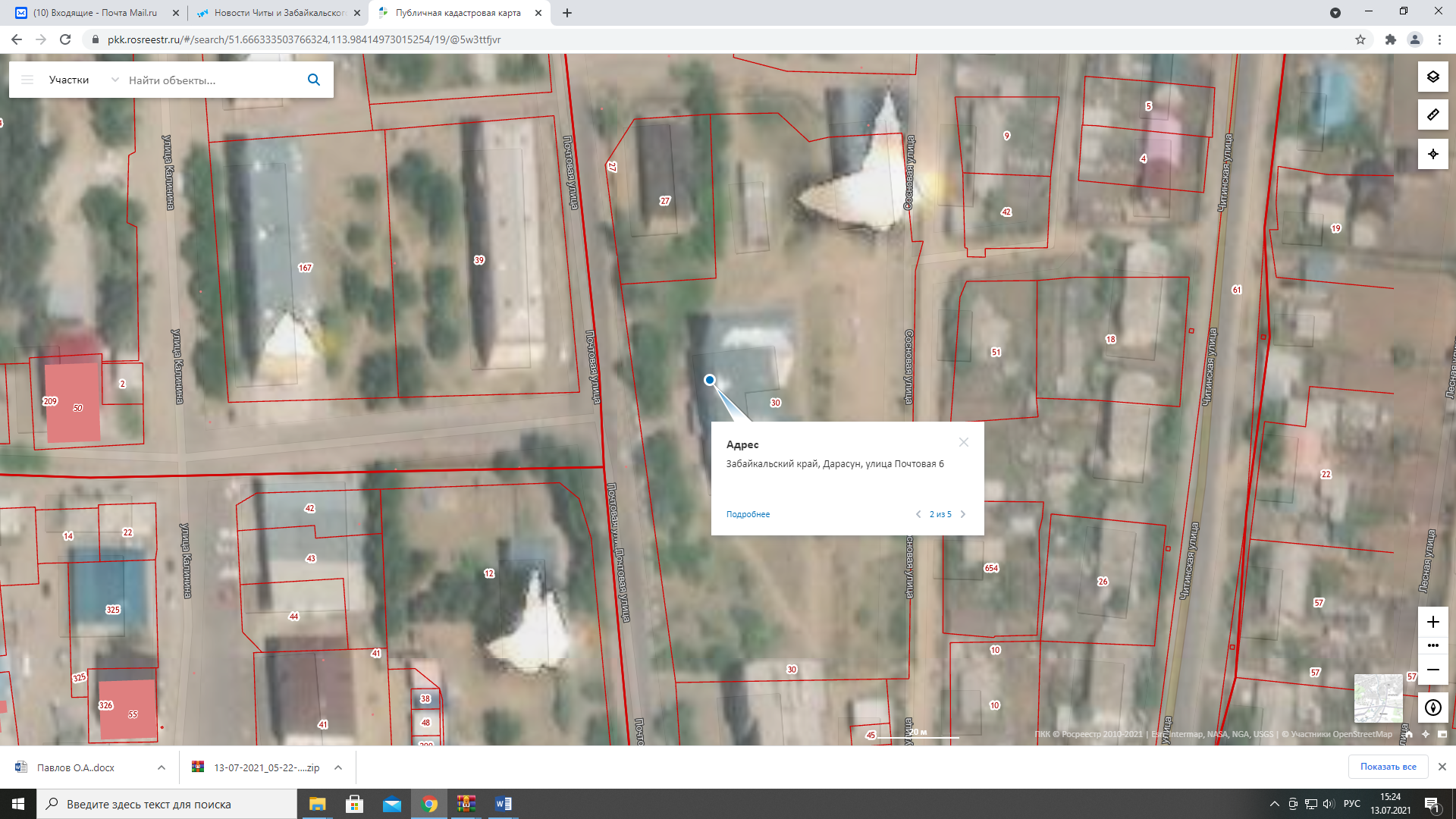 